Al Dirigente Scolastico IIS BCO LivornoOggetto: Richiesta di beneficiare dei permessi previsti dalla legge n. 104/92.Il/ la sottoscritto/a _______________________________nat____	il____/_____/_______ a_______________ prov. (_______) in servizio nell’ A.S. 20_____/ 20_____ / presso codesta istituzione scolastica in qualità di docente/personale ATA, assunto/a con contratto di lavoro a tempo indeterminato / determinato.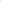 CHIEDE di beneficiare dal _____________ al ___________________= giorni _____________________dei permessi previsti dalla legge 104/92 art. 33 e successive modificazioni, per prestare assistenza alla seguente persona: Cognome e nome, ______________________________parentela__________________________________Data e luogo di nascita _________________residente a____________ (____) via ________________n.____A tal fine, consapevole delle responsabilità e delle pene stabilite dalla legge per false attestazioni e mendaci dichiarazioni, sotto la sua personale responsabilità, ai sensi della legge n. 15/1968,4.DICHIARAil familiare è in situazione di gravità, come da certificazione rilasciata dal competente collegio medico legale dell'A.S.L. che si allega.per il familiare sopraindicato non è stato modificato e non si è proceduto a rettifica del giudizio sulla gravità dell'handicap da parte delle A.S.L.;il/la sottoscritto/a assiste con continuità il/la sottoscritto/a assiste in via esclusiva il familiare disabile; il familiare disabile non è ricoverato a tempo pieno a tutt'oggi si dichiara l'esistenza in vita;Il/la sottoscritto/a si impegna a comunicare tempestivamente ogni variazione a quanto sopra dichiarato.Il sottoscritto si impegna a presentare idonea documentazione o titolo di viaggio*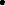 * solo qualora il familiare in condizione di grave disabilità, da assistere, sia residente in un comune differente dal proprio e comunque ad una distanza stradale superiore a 150 km.Il/la dichiarante_____________________________________________________________________________________________________________RISERVATO ALL'UFFICIO DELL' ISTITUTO Buontalenti Cappellini Orlando di Livorno Ai sensi del D.P.R.28/12/2000 n. 445, attestato che il/la Sig.______________________________________________Preventivamente ammonito/a sulle responsabilità penali cui può andare incontro in caso di dichiarazione mendace. -Vista l'istanza di cui sopra e la documentazione allegata;È AUTORIZZAT..... / NON È AUTORIZZAT..... alla fruizione dei benefici previsti dalla legge 104/92, art. 33 e successive modificazioni ed integrazioni.Il Dirigente ScolasticoPROF. ALESSANDRO TURANOOggetto: Dichiarazione dei parenti del disabile.Il/La sottoscritto/a______________________________,	nato/a a ____________________ il ____________ e residente a __________________ in via________________	(grado di parentela) ___________________ del __ Sig. ______________________familiare disabile, residente nel comune di ____________________ in via_____________________________________DICHIARA SOTTO LA PROPRIA RESPONSABILITÀ Ai sensi della Legge n o 15/68, di non essere nelle condizioni di prestare assistenza continuativa al _______________disabile per il seguente motivo: ______________________________________________ e pertanto di non avvalersi dei benefici previsti dall'art. 33, L. 104/92 e di non averne beneficiato in precedenza.Si allega copia del documento di riconoscimento.Data_________________________				firma_______________________________